Application for PGR Personal CircumstancesNow email the Graduate School attaching this completed form and supporting evidence  To avoid delay in processing your application please also send a copy of your email to your DoS, they must confirm by email to the graduateschool@uwe.ac.uk that they support your application.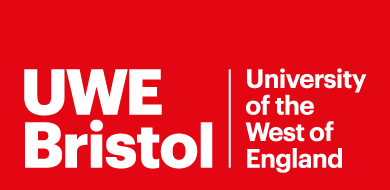 Graduate SchoolAPPLICATION FOR PGR PERSONAL CIRCUMSTANCESGuidanceLook at the PGR Personal Circumstances flowchart to help you decide what action to take.Refer to the PGR personal circumstances guidance note for information about the range of circumstances and supporting evidence likely to be accepted.If you need a 5 working day extension to a progress milestone deadline only and you need to self-certify, do not complete this form, ring the Graduate School and speak to a manager.  For up to five days with eligible evidence, attach this to an email to graduateschool@uwe.ac.uk explaining your circumstances.You should always discuss your application with your Director of Studies (DoS).If your circumstances relate to a scheduled progression examination or progress review (PR2/PR3) meeting taking place soon, you must contact your DoS as soon as possible.You can also read Chapter 7 of the Graduate School Handbook for a range of frequently asked questions about personal circumstances.Important  If your circumstances relate to your scheduled final assessment viva voce examination and this is within four days (96 hours), you must contact your Director of Studies (DoS) and the Graduate School Assessment Team immediately.  See section 5 below.If your circumstances relate to assignment deadlines/examinations for taught modules only, do not complete this form.  Instead go to the University’s general personal circumstances page and complete the relevant process.Section 1. Details of Postgraduate ResearcherSection 1. Details of Postgraduate ResearcherName:     Award: MPhil  PhD  Prof Doctorate  DPhilFaculty: ACE  FBL  FET  HASMode of study: Full-time  Part-time Student ID Number:     Director of Studies (DoS):     Registration start date:     Section 2. Current Progress MilestoneSection 2. Current Progress MilestonePlease indicate which progress milestone you are working towardsPlease indicate which progress milestone you are working towardsRD1 Project RegistrationPR1 Progression ExaminationPR2 Progress Review stage 2PR3 Progress Review stage 3Post PR3 completion phaseFinal Submission of thesis or published worksFinal AssessmentI have submitted my thesis/published works for final assessment Please complete section 3 and then follow guidance at section 5 immediately Section 3. Your circumstances and their impact3.1 Please provide a brief description of your circumstances.  Refer to the PGR personal circumstances guidance notes for further information about circumstances likely to be accepted.  If your circumstances are covid-19 related please detail them below as it will affect the evidence you need to support this application (see section 4).3.2 How has your ability to study or meet a milestone deadline been impacted? Please ensure that you state which milestone deadline and when it is due.3.3 What outcome are you requesting? Indicate one from the options below. (NB. for a 5 day milestone extension only see the guidance at the top of this form).Option 1. 28 Day extensions – one application only per stage*Up to 28 day extension of a milestone report/evidence submission deadline date (RD1, Prog Exam, PR2,PR3);Up to 28 day postponement of the date of a progression examination (PR1);☐  Up to 28 day postponement of the date of a progress review meeting i.e. PR2 or PR3.*NB. Once per stage includes any required resubmission of evidence. You may not apply for 28 days at initial submission and again at resubmission.Option 2. Suspension of RegistrationSuspension of registration for one month or more, up to 12 monthsOption 3. Exceptional Extension of Registration Exceptional extension of registration (post PR3 only). NB. For this outcome, evidence and a completion plan must be submitted with this form.Option 4. Final Assessment PhaseFinal submission – extension of submission deadline (see also section 5)I have submitted my thesis/publications for final assessment (see also section 5)Section 4. Supporting EvidenceSupporting evidence is required for all applications with the exception of self-certification for a 5 working day extension to a progress milestone deadline and self-certification for covid-19 related suspensions.  Please refer to the PGR personal circumstances guidance notes for more information about the kinds of evidence likely to be accepted.If you do not submit supporting evidence when necessary, your application will be declined.  Contact the Graduate School if you are having difficulty obtaining suitable evidence.Tick to confirm that you are:  attaching supporting evidence or  self-certifying for a 5 working day extension or self-certifying due to covid-19 Section 5. More information for PGRs in the final assessment phaseIf you are in final assessment and your circumstances relate to a scheduled viva voce examination, you must contact your DoS and the Graduate School Assessment Team urgently.If your viva is scheduled to take place within the next 96 hours (4 days) you must do the following immediately:Contact your Director of Studies (DoS);Ring the Graduate School Assessment Team.  Office hours are Monday to Friday 09:00 – 16:00 Tel no. +44 (0) 117 328 2544. Outside office hours, you must email the Graduate School Assessment Team and then ring as soon as the office re-opens to receive further guidance.Section 6: Data Protection Privacy StatementThe personal information collected on this form will be processed by the University in accordance with relevant Data Protection legislation.  We will hold your data securely and not make it available to any third party unless permitted or required to do so by law. Your personal information will be used/processed as follows:To enable consideration of appropriate academic ability and/or progress through your PGR degree.By disclosure to Graduate School staff, Faculty Research Degree Committee members, Research Degree Award Board members, the individual’s supervisory team, examiners, reviewers as appropriate.Kept for up to 6 years after award of qualification or of withdrawal and then destroyed securely.Hardcopies will be kept in individual files, within filing cabinets, within a locked office (while vacant).  Electronic copies to be kept on a staff s: drive which has access restricted to Graduate School staff. Electronic copies may be sent to those mentioned in number 2 as applicable.I acknowledge and understand the University processing my personal data as described aboveThe University of the West of England is the Data Controller. Under Data Protection legislation you have a number of rights in relation to your personal data.  To find out more or to exercise these rights please contact the University Data Protection Officer (dataprotection@uwe.ac.uk). Section 7. Supervisor SupportIn all cases, you must discuss your application with your Director of Studies.  You must confirm that you have done this by ticking the box below, and your DoS must confirm that they support your application by emailing Graduateschool@uwe.ac.uk.If your DoS is away from the University for a period of time or otherwise unavailable, you must discuss your case with another member of your supervisory team.Please tick to confirm that you have had this discussion with your DoS/SupervisorSection 8: Postgraduate Researcher’s DeclarationSection 8: Postgraduate Researcher’s DeclarationPlease provide your signature below to confirm that the information given on this form is complete and accurate.Please provide your signature below to confirm that the information given on this form is complete and accurate.Date      NB: if sign-off is via e-mail your covering email must confirm that the information supplied by you is accurate.(from a UWE account)NB: if sign-off is via e-mail your covering email must confirm that the information supplied by you is accurate.(from a UWE account)